Saint Paul American School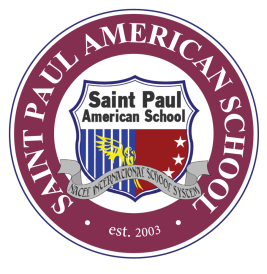 STUDENT INFORMATIONPlease Type or Print Legibly in Black Ink___________________: Date Filled OutMM/DD/YEAR			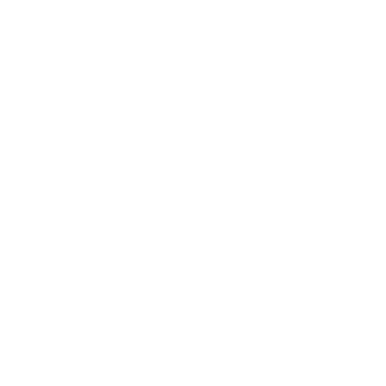 SiblingsRelationship			Name			Age		At home?	        Gender									(Yes / No)______________	___________________	             _____		________	     _______________________	___________________	             _____		________	     _______________________	___________________	             _____		________	     _______________________	___________________	             _____		________	     _______________________	___________________	             _____		________	     _______________________	___________________	             _____		________	     _________Saint Paul American SchoolSTUDENT QUESTIONNAIRETo be completed in English by the participantHow do you feel your culture and society differ from American culture and society?________________________________________________________________________________________________________________________________________________________________________________________________________________________________________________________________________________________________________________________Describe your relationship with your parents, brothers and sisters.________________________________________________________________________________________________________________________________________________________________________________________________________________________________________________________________________________________________________________________What activities do you generally take part in with your family?________________________________________________________________________________________________________________________________________________________________________________________________________________________________________________________________________________________________________________________Please describe any dietary requirements you might have for religious or any other reasons.________________________________________________________________________________________________________________________________________________________________________________________________________________________________________________________________________________________________________________________What are your academic and career goals? (If undecided, discuss the possibilities that you are considering.)________________________________________________________________________________________________________________________________________________________________________________________________________________________________________________________________________________________________________________________Saint Paul American School    STUDENT ACADEMIC ANDEDUCATIONAL INFORMATIONTo be completed by the participantHow many years of school will you have completed before coming to this school? ___yrsWhat is your current grade level? (  ) pro-7th   (  ) 7th   (  ) 8th   (  ) 9th   (  ) 10th   (  ) 11th What is your favorite subject in school? ________________________________________What is your least favorite subject in school?	____________________________________Do you intend to go to university?   (  ) yes   (  ) noIf yes, what country do you intend to study in?  __________________________________And, what do you intend to study? _____________________________________________What foreign language(s) have you studied? How would you rate your ability, using E=excellent, G=good, F=fair, and P=poor?Describe briefly your foreign travel and other international experiences, if any. Indicate whether you travelled with or without your family._________________________________________________________________________________________________________________________________________________________________________________________________________________________________What do you expect to gain from this school? How does it relate to your academic and career goal______________________________________________________________________________________________________________________________________________________________________________________________________________________________________________________________	___________________________	____________Full name of the student (Please print)	         Signature of the student		         DateDate of Birth_______ / _____ / _____      (   )Male     (   ) FemaleDate of Birth Month        Day       YearStudent's Name_________________________________________Student's Name        Family Name                               First NameSchool Last Attended___________________________________________School Last Attended___________________________________________School Last Attended___________________________________________School Last AttendedName of last school                              Grade LevelHome Address____________________________________            _______________________________________________________            _______________________________________________________            ___________________Home Address                                  Street                                                                     City                                  Street                                                                     City                                  Street                                                                     CityHome Address____________________________________            _______________________________________________________            _______________________________________________________            ___________________Home Address                             Province                                                             Postal Code                             Province                                                             Postal Code                             Province                                                             Postal CodeHome Address___________________                 Telephone ________________________________________________                 Telephone ________________________________________________                 Telephone _____________________________Home Address          Country                                                        Country Code  Area Code   Number          Country                                                        Country Code  Area Code   Number          Country                                                        Country Code  Area Code   NumberBirthplace____________________________Citizenship_________________________Mother’s NameFather’s NameOccupationOccupationWork Telephone NumberWork Telephone NumberCell Phone NumberCell Phone NumberEmail AddressEmail AddressDo you speak English?        Yes                NoDo you speak English?        Yes                NoLanguageYears of studyReadingWritingSpeakingListening________________________________________________________________________________________________________________________________________________________________________________________________________________________________________________